St Gregory’s C E Primary School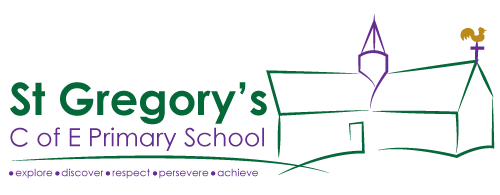      “Where learning has no limits”                                                                           24th March 2020Dear Parents / CarersI hope you are all managing to stay fit and healthy and are keeping in touch with loved ones. Following on from last nights’ announcement from the Government - it is critical that we all follow the advice and remain with our families in our homes unless absolutely essential to travel or go out. We have been ‘caring ‘for a few families over the past couple of days – the children have been amazing and the staff dedication second to none. As we move into tomorrow and next week – PLEASE can I ask that you DO NOT send your child to school unless you are a family with x2 key workers. Many local schools have already closed and there is now a confirmed case of ‘Corona virus’ in Gillingham. The Primary school was requested to shut yesterday as one of their parents has contracted it. This will have a huge impact on the school as a community – staff, parents, children, families. It is vitally important that I support the families of our school but also have a big consideration for my staff and their families. Schools are an EMERGENCY childcare provision, and if children can be left safely at home because there is adequate care – this is what MUST happen. It is essential to reduce the spread of the transmission. Therefore school is ‘open’ but literally  we only want the absolute minimum number of pupils, so that I can deploy staff and therefore expose the minimum number of children, staff and their families to this extreme risk. PLEASE let me know via text message to the school mobile number by 5pm – if you still require ‘childcare’ otherwise I will be closing the school as of today. If you are a family with x2 key critical workers – I am happy to try and staff this even if it is only for x1 or 2 days a week. I want to support where necessary in this time of need. School mobile: 07756179096THANK YOUSTAY SAFE and look after your loved ones – even if it is just a phone call or doorstep conversation. I know this is hugely important for me to just hear the voices of my family – although I can’t see them.Take CareDebbie Field